П О С Т А Н О В Л Е Н И Е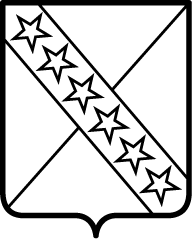 АДМИНИСТРАЦИИ ПРИАЗОВСКОГО СЕЛЬСКОГО ПОСЕЛЕНИЯ      ПРИМОРСКО-АХТАРСКОГО РАЙОНА          от  21 июня  2019 года                                                                                           № 111станица ПриазовскаяОб установлении на территории  Приазовского сельского поселения Приморско-Ахтарского района особого противопожарного режима
В соответствии с Федеральным законом Российской Федерации от 21 декабря 1994 года № 69-ФЗ «О пожарной безопасности», на основании постановления администрации муниципального образования Приморско-Ахтарский район от 21 июня 2019 года № 906 «Об установлении на территории муниципального образования Приморско-Ахтарский район особого противопожарного режима»,   администрация Приазовского    сельского    поселения   Приморско – Ахтарского   района   п о с т а н о в л я е т: 1. Установить на территории Приазовского сельского поселения Приморско-Ахтарского района  с 21 июня 2019 года до 01 августа 2019 года особый противопожарный режим.2. Всем руководителям учреждений и организаций взять под особый контроль подведомственные территории.3. Специалисту 1 категории администрации Приазовского сельского поселения Приморско-Ахтарского района В.С. Рощипка организовать и провести разъяснительную и профилактическую работу с населением по недопущению возникновения пожаров, соблюдению правил пожарной безопасности, о запрете проведения сельскохозяйственных палов сухой травянистой растительности, стерни, пожнивных остатков на территории поселения.4. На время действия особого противопожарного режима запретить разведение костров, проведение пожароопасных и иных работ на   территории Приазовского сельского поселения Приморско-Ахтарского района.5. Специалисту 1 категории администрации Приазовского сельского поселения Приморско-Ахтарского района В.С. Рощипка опубликовать настоящее постановление на сайте в информационно - телекоммуникационной сети «Интернет» (http://priazovskoe.ru/).  6. Контроль за выполнением настоящего постановления оставляю за собой.7. Постановление вступает в силу со дня  его официального опубликования.Глава Приазовского сельского поселенияПриморско-Ахтарского района                                                                Г.Л. Тур